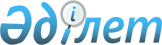 Қазақстан Республикасы Министрлер Кабинетiнiң 1995 жылғы 12 шiлдедегi N 953 және Қазақстан Республикасы Yкiметiнiң 1999 жылғы 7 қыркүйектегi N 1314 қаулыларының күшi жойылды деп тану туралыҚазақстан Республикасы Үкіметінің қаулысы 2002 жылғы 8 шілде N 734.



          "Салық және бюджетке төленетiн басқа да мiндеттi төлемдер туралы" 
Қазақстан Республикасының 2001 жылғы 12 маусымдағы  
 K010209_ 
  Кодексiне 
(Салық кодексi) сәйкес келтiру мақсатында Қазақстан Республикасының 
Yкiметi қаулы етеді:




          1. Мыналардың күшi жойылды деп танылсын:




          1) "Аукциондық сатудан алынатын алымды төлеу тәртiбi туралы ереженi 
бекiту туралы" Қазақстан Республикасы Министрлер Кабинетiнiң 1995 жылғы 12 
шiлдедегi N 953  
 P950953_ 
  қаулысы (Қазақстан Республикасының ПYКЖ-ы, 1995 
ж., N 24, 273-құжат);




          2) "Қазақстан Республикасы Министрлер Кабинетiнiң 1995 жылғы 12 




шiлдедегi N 953 қаулысына толықтыру енгiзу туралы" Қазақстан Республикасы 
Yкiметiнiң 1999 жылғы 7 қыркүйектегi N 1314  
 P991314_ 
  қаулысы (Қазақстан 
Республикасының ПYКЖ-ы, 1999 ж., N 45, 407-құжат).
     2. Осы қаулы 2002 жылдың 1 қаңтарынан бастап күшiне енедi.
     Қазақстан Республикасының
         Премьер-Министрі
Мамандар:
     Багарова Ж.А.,
     Қасымбеков Б.А.
     
          
      
      


					© 2012. Қазақстан Республикасы Әділет министрлігінің «Қазақстан Республикасының Заңнама және құқықтық ақпарат институты» ШЖҚ РМК
				